Краткосрочный проектДля второй младшей группы.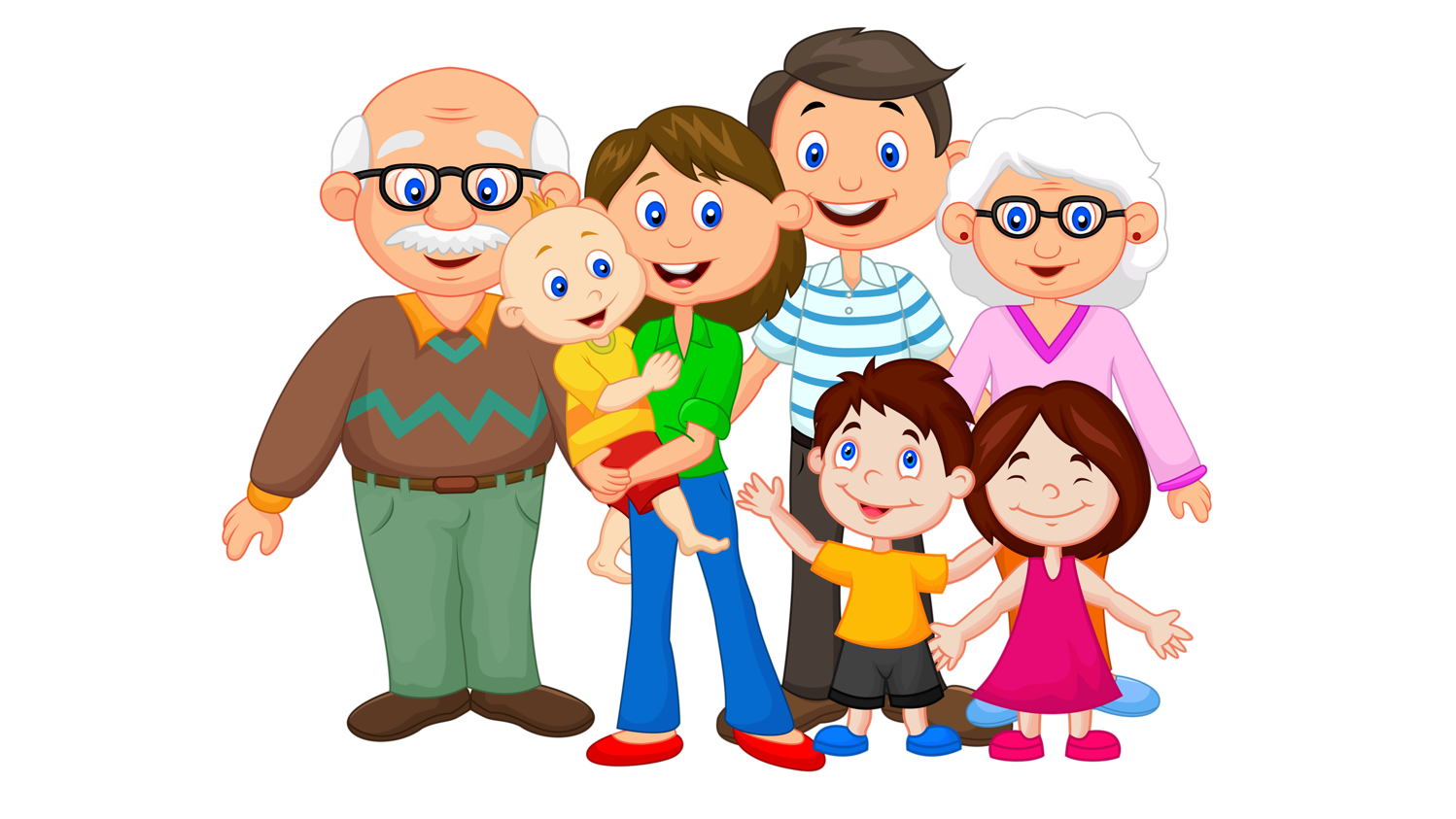 Подготовила: Антонова Наталья АлександровнаКраткосрочный проект во второй младшей группе в детском саду на тему «Моя семья»Автор проекта: Антонова Наталья АлександровнаУчастники проекта: дети в возрасте 3 лет, родители воспитанников, педагоги.Тип проекта: краткосрочный, познавательно-творческий.Семья – это счастье, любовь и удача,Семья – это летом поездки на дачу.Семья – это праздник, семейные даты,Подарки, покупки, приятные траты.Рождение детей, первый шаг, первый лепет,Мечты о хорошем , волнение и трепет.Семья – это труд, друг о друге забота,Семья – это много домашней работы.Семья – это важно!Семья- это сложно!Но счастливо жить одному очень сложно! Всегда будьте вместе, любовь берегите,Обиды и ссоры подальше гоните,Хочу, чтоб про нас говорили друзья:Какая хорошая ваша семья!Проблема: В наше время в силу сильной загруженности родителей уделяется мало внимания совместной деятельности детей и родителей. Многие родители, в силу своей не заинтересованности, не просвещенности, не знают свои «корни». Забываются семейные традиции. А ведь именно семья является для человека главным в жизни, именно в семье ребенок учится любить, заботится, именно семья является хранителем традиций. Цель проекта: Формировать представление детей о семье, семейных традициях. Воспитывать у детей любовь и уважение ко всем членам семьи. Формирование доброжелательных отношений между родителями в группе.Задачи: 1 Заинтересовать родителей путем их привлечения к совместной творческой деятельности с детьми.2 Способствовать развитию тесных взаимоотношений между родителями и педагогами, повысить заинтересованность родителей во взаимодействии с ДОУ.3  Закрепить названия членов семьи, их имена, профессии.4 Вызвать у детей желание рассказывать о своей семье; обогащение словарного запаса ( семья, семейные традиции) , развитие грамматически правильной речи.5  Закрепить приемы лепки, рисования, аппликации; развитие творческих способностей, памяти, воображения.Срок реализации проекта: 1 неделя.Участники проекта: воспитанники второй младшей группы, родители, педагоги.Тип проекта: познавательно- творческий.Предполагаемый результат: Дети знают больше о своей семье, традициях. Проявляют больше уважения, заботы к членам своей семьи. Дети и родители проводят больше времени вместе, совместная деятельность способствует укреплению отношений между родителями и детьми, педагогами и родителями.Актуальность проекта:       В младшем дошкольном возрасте у детей начинают формироваться элементарные представления о явлениях общественной жизни и нормах человеческого общения. Детям этого возраста свойственна большая эмоциональная отзывчивость, что позволяет воспитывать в них любовь, добрые чувства и отношения к окружающим людям и, прежде всего, к близким, к своей семье. А ведь это основа из основ нравственно-патриотического воспитания, его первая и самая важная ступень. Ребенок должен осознать себя членом семьи. Именно семья является хранителем традиций, обеспечивает преемственность поколений, сохраняет и развивает лучшие качества людей.     Наш проект – прекрасный овод поразмышлять о роли семьи в жизни каждого человека, о семейных традициях и развитии их в современных условиях. Работа над проектом имеет большое значение для формирования личности ребенка, укрепления и развития детско-родительских отношений. Родители должны дать понять ребенку, что он часть семьи, что это очень важно. Мы взрослые должны помочь понять детям значимость семьи, воспитывать у детей любовь и уважение к членам семьи, прививать детям чувство привязанности к семье и к дому.Реализация проекта:Работа с родителями:.Работа с детьми:Конспект занятия по изобразительной деятельности в нетрадиционной технике рисования для 2-мл группы на тему: “Бусы для мамы”.Цель: Закрепить умение рисовать тычком красками.Задачи:  Развивать у детей стойкий интерес к изобразительной деятельности.     Формировать умение самостоятельно выбирать цветовую гамму красок, соответствующую радостному праздничному  настроению.  Развивать цветовое восприятие, совершенствовать мелкую моторику пальцев рук и кистей.  Вызвать положительный отклик на результаты своего творчества .   Прививаем  любовь к самому родному человеку – маме.Оборудование:  альбомный  лист с изображением ниточки , пальчиковые  краски (гуашь) , мокрые тканевые салфетки для рук.Словарная работа: праздничное настроение, застёжка, бусинки (бусины) ,дарить подарок.Ход НОД:  через короткую беседу о лете создать у детей радостный, положительный настрой на предстоящее занятие рисованием.- обращаюсь к детям-Прежде чем мы начнем  разговор вы должны отгадать «о ком пойдёт речь?» (худ. слово о маме)У каждого из нас есть самый родной и любимый человек – это МАМА. И она вас сильно любит!!!- Ребята,а вы  хотите порадовать свою мамочку ? (ответы детей) -А как можно радовать свою мамочку?( ответы детей)( говорить ласковые слова, хорошим поведением, т п , подарком)- А подарок  сделанный своими руками – самое лучшее для мамы!- А что можно подарить? (ответы детей. )-  И сегодня я вам предлагаю  нарисовать и порадовать её  – Бусы для мамыНо прежде мы рассмотрим  настоящие бусы – и детям предлагаю поближе рассмотреть и потрогать. Показывая бусы объясняю, из чего собраны (нить, бусинки, имеется застёжка).Обращаю внимание детей на листе  бумаги  где изображена, грифельным карандашом, ниточка на которую дети будут нанизывать (рисовать) – пальцевым  методом - бусинки.Пальчиковая игра « Дружная семья»  - упражнение повторить 2 раза.     Этот пальчик -мамочка, этот пальчик –папочка,этот пальчик – дедушка, этот пальчик - бабушка .А мизинчик - это я. Вот и вся моя семья.-Молодцы!  Вот теперь ваши руки и пальцы готовы к рисованию. Сегодня я предлагаю вам необычный способ рисования. Вы никогда так раньше не рисовали. -Рисовать будем пальчиком!(Показываю прием рисования)Поднимаю правую руку , все пальчики сжаты в кулачок, и только один указательный пальчик разжимаю (прошу детей повторить действия вместе со мной).Затем обмакиваю указательный пальчик правой руки  в (пальчиковую краску) и на трафарет изображенной ниточки начинаю наносить мазки , по всей длине нарисованной нити  ( круглые бусины)- обращаю внимание  детей  « Какие красивые бусы получились как будет рада моя мама!»Предлагаю детям занять свои рабочие  места  и порадовать своим подарком – нарисовать Бусы.Цель: Изготовление подарка для своих членов семьи; продолжать учить детей правильно держать кисть, закрепить названия цветов .Конспект НОД по аппликации во второй младшей группе «Дом для моей семьи».Цель: Продолжать формировать представления детей о семье и её членах, учить составлять предмет из нескольких частей наносить клей на обратную сторону фигуры, и наклеивать ее, и плотно прижимать ее тряпочкой, соблюдая определённую последовательность, , развивать внимание, мелкую моторику, закреплять знание геометрических фигур.Задачи:Образовательные: Учить правильно называть членов семьи. Дать понятие «семья».Развивающие: Развивать представления о семье как о людях, которые живут вместе, любят друг друга, заботятся друг о друге. Закрепить навыки работы клеевой кисточкой, используя ранее изученные приемы аппликации.Воспитательные: воспитывать любовь и уважение к своим родным; Интеграция образовательных областей: «Познание», «Коммуникация», «Художественное творчество», «Физическая культура».Предварительная работа:1.Заучивание фамилии, имени, отчества родителей.2.Сюжетно-ролевая игра «Дочки-матери»3.Разучивание стихотворений о семье.4.Рассматривание семейных альбомов.Материал и оборудование: письмо с загадками, отдельные картинки с изображением членов семьи, картинка с изображением всей семьи, панно «домик» с кармашками для картинок, вырезанные из цветной бумаги круги, квадраты, треугольники, клей, половина листа бумаги А4, салфетки.Хоровод «Здравствуй друг» В круг широкий, вижу я Встали все мои друзья.Мы сейчас пойдём направо,А теперь пойдём налево,В центре круга соберёмся,И на место все вернёмся.И друг другу УлыбнёмсяХод:1.	Организационный момент.Что может быть семьи дороже?Теплом встречает отчий дом,Здесь ждут тебя всегда с любовью,И провожают в путь с добром!Воспитатель: Ребята, почтальон Печкин прислал письмо. Посмотрите какое оно красивое и адрес наш написан. Давайте посмотрим, что в нем.(воспитатель открывает письмо.)1.	 Беседа. Загадки о членах семьи.                                                Воспитатель: Что же это за письмо, давайте посмотрим. Да тут загадки, ребята. Вот послушайте:Кто стирает, варит, шьет На работе устаетПросыпается так рано?Лишь заботливая ….Дети: мама.Воспитатель: Молодцы ребята, правильно.(воспитатель достает картинку мамы и вставляет в панно домик). Беседа (опрос 2-3 детей)– А как зовут вашу маму?– Как мама называет тебя ласково?-– Кто ты для мамы?– А в чем вы помогаете маме по дому?Дети: ответы.Воспитатель: Замечательно. Еще одна загадка: Кто научит гвоздь забить И подскажет, как быть смелым,Сильным, ловким и умелым? Все вы знаете ребятаЭто наш любимый …Дети: папа.Воспитатель: Правильно, хорошо (воспитатель достает картинку папы и вставляет в панно домик)Беседа (опрос 2-3 детей)– А как зовут твоего папу?– Кто ты для папы?– Какой он папа?Дети: ответы.Игра «Радость или огорчение»Воспитатель: Мы уже говорили о том, что в семье вас любят, заботятся о вас. А как вы заботитесь о своих близких? О маме? О папе? Ваши поступки могут радовать или огорчать ваших близких.Почтальон Печкин прислал нам кружки: красные и черные. Как вы думаете, какой из них обозначает радость (красный), а какой огорчение (черный)? Сейчас я вам раздам кружки и мы с вами поиграем: я называю поступок, а вы с помощью кружка показываете, порадует или огорчит этот поступок ваших близких.Вы съели на завтрак всю кашу;•	Разбросали по комнате все игрушки;•	Помогли маме мыть посуду;•	Нарисовали и подарили папе красивый рисунок;•	Порвали новую книжку;•	Перед сном пожелали всем «спокойной ночи»Вижу, что вы знаете, какие поступки могут огорчить ваших близких. И надеюсь, что впредь вы будете совершать только хорошие поступки.Воспитатель: Молодцы. Хорошо давайте следующую загадку:Кто любить не устает, Пироги для нас печет, Вкусные оладушки?Это наша …Дети: бабушка.Воспитатель : Молодцы, конечно…   Беседа (опрос 2-3 детей) (воспитатель достает картинку бабушки и вставляет в панно домик) – А как зовут бабушку?– Кто ты для бабушки?– Что умет делать бабушка?– Что вы любите делать вместе?Дети: ответы.Воспитатель: Молодцы, следующая загадка: Он трудился не от скуки, У него в мозолях руки, А теперь он стар и сед – Мой родной, любимый….Дети: дед.Воспитатель: молодцы ребятки, правильно. Беседа (опрос 2-3 детей) (воспитатель достает картинку дедушки и вставляет в панно «домик») – А как его зовут?– А кто ты для него?– А кто хочет рассказать про своего деда?Дети: ответы.Воспитатель: замечательно ребятки, но у меня осталась еще загадка, послушайте:Кто загадки отгадаетТот своих родных узнает.Все родные с кем живете,Непременно вам друзья,Вместе вы одна …Дети: семья.Воспитатель: А все эти люди вместе называются одним словом – Семья.  Посмотрите какая у нас семья получилась в нашем домике. (воспитатель показывает панно «домик» с картинками членов семьи). Они у нас живут в этом домике. А давайте ребята покажем всю семью на ладошках.1.	Пальчиковая гимнастика «Семья»Этот пальчик – дедушка,Этот пальчик – бабушка, Этот пальчик – папа, Этот пальчик – мама,Этот пальчик – это я,Вот и вся моя семья.(воспитатель переворачивает панно «домик» и показывает детям картинку с изображением семьи находящейся в квартире)Воспитатель: ребята посмотрите вот наша семья. Скажите, а кто здесь нарисован.Дети: семья (перечисляют всех)Воспитатель: правильно ребятки, а кто, кем приходится? А давайте мы попробуем посчитать, кто живет у нас в квартире!1.	Физкультминутка «Кто живет у нас в квартире?»1,2,3,4 (Хлопаем в ладоши.)Кто живет у нас в квартире? (Шагаем на месте.)1,2,3,4,5 (Прыжки на месте.)Всех могу пересчитать: (Шагаем на месте.)Папа, мама, брат, сестра, (Хлопаем в ладоши.)Кошка Мурка, два котенка, (Наклоны туловища влево – вправо .)Мой сверчок, щегол и я — (Повороты туловища влево – вправо .)Вот и вся моя семья, (Хлопаем в ладоши.)Воспитатель: Дети посмотрите наша большая семья вместе и все у них хорошо.- Ребята бывают еще большие и маленькие семьи. Маленькая семья, это папа, мама и ребенок. Если в одной семье живут дети, родители, дедушка и бабушка, то говорят, что это большая семья. (Воспитатель просит 2-3 детей вспомнить и определить, какая у него семья – маленькая или большая, назвать всех членов семьи по именам.5. Аппликация «Дом для моей семьи» Цель: учить составлять предмет из нескольких частей наносить клей на деталь и наклеивать ее, соблюдая определённую последовательность, , развивать внимание, мелкую моторику, закреплять знание геометрических фигур.- Предлагаю вам с помощью геометрических фигур, сделать домик  для моей семьи.Воспитатель: Друзья мои посмотрите, какие у вас получились домики для вашей семьи.6.Рефлексия.- О чем мы сегодня говорили?- Что изображали на аппликации?– Кого мы поселим в нашем домике?Конспект НОД по познавательному развитию во 2младшей группе по теме: «Моя семья».Задачи:1.Формировать представления о родном доме, семье.2.Воспитывать любовь, уважение и заботливое отношение к членам своейсемьи.3. Развивать умение выражать свои чувства по отношению к близким людям;развивать диалогическую форму речи.Методы и приемы:Игровой: сюрпризный момент, дидактические, пальчиковые игры.Словесный: беседа, вопросы, художественное слово, речевые ситуации общения.Наглядный: показ иллюстраций, сюжетных картинок.Материалы и оборудование:Кукла Маша, дом Барби, картинки членов семьи, «волшебная коробочка с сердечками», макет дома с фотографиями семей живущих в нем, мольберт, указка, альбом с семейными фотографиями детей, муз. Центр.Предварительная работа:Беседы на тему: « Я и моя семья», « Животные и их детеныши», «Как мы отдыхали всей семьей».Речевые ситуации общения при рассматривании альбома с семейными фотографиями детей.Рассматривание иллюстраций с изображением диких и домашних животных, птиц и их детенышей; рассматривание сюжетных картинок с изображением членов семьи и их занятий.Чтение художественной литературы: Л.Квитко «Бабушкины руки»; А. Яковлев «Мама»; Дора Габе «Моя семья»; Л. Воронкова «Что сказала бы мама», К.Д.Ушинский «Петушок с семьей», разучивание загадок и потешек о семье.Игровые ситуации: «У нас в гостях бабушка», «Как мы маме помогали».Дидактические игры: «Чей малыш», «Назови ласково», «Узнай по описанию», «Собери картинку», «Кому что подходит».Сюжетно-ролевые игры: «Дочки-матери», «Строим дом».Подвижные игры: «Курочка-хохлатка».Пальчиковые игры: «Ладушки», «Моя семья», «Дом».Работа с родителями: изготовление при участии родителей семейного альбома с фотографиями и вовлечение детей в ситуации речевого общения при его рассматривании в самостоятельной деятельности; изготовление макета дома из коробокХод НОД:Орг. момент:«Собрались все дети в круг.Я твой друг и ты мой друг.- Посмотрю на ваши лица, с кем бы мне здесь подружиться? Я – Марина Николаевна, а ты кто? Ответь мне, как тебя ласково зовут? (Катюша, Илюша и т. д.).Ребята, что за домик тут стоит, а в окошке свет горит…Давайте-ка его рассмотрим, повторяйте за мной!Пальчиковая игра «Дом».У дома есть крыша, ( Руки треугольником над головой.)У дома есть окно, (Показываем с помощью пальчиков прямоугольник.)У дома есть дверь, (Ладони перед грудью.)А в двери есть замок: (Скрестили пальцы ладоней в кулак.)Кто его открыть бы смог? ( Покрутили скрещенными в замок пальцами.)Тук-тук-тук, тук-тук-тук, открывайте - я ваш друг! (Кулачком стучат по ладони.)В: Что-то никто не открывает, постучу еще разок: тук-тук-тук!(Воспитатель стучит в дверь дома, из него появляется кукла Маша.)Здравствуй, Маша! Какой красивый у тебя дом! С кем ты живешь в нем?Маша: Здравствуйте, ребята, я живу в этом доме со своей семьей: с мамой,папой, бабушкой и дедушкой.Мы живем дружно, помогаем и заботимся друг о друге, вместе веселопроводим время: гуляем в парке, ходим в кино, в цирк, в зоопарк, в гости.Ребята, а есть ли у вас семья?В: Маша, присаживайся на стульчик, мы с ребятами тебе сегодня расскажем ипокажем много интересного!Дети, ответьте на вопрос: может ли ребенок жить один?Д: Нет.В: Приготовьте-ка свои пальчики! Давайте покажем Маше, что у вас тожеесть дружная семья, как и у пальчиков.Пальчиковая игра «Семья».Этот пальчик дедушка,    Этот пальчик бабушка,    Этот пальчик папочка,    Этот пальчик мамочка,    Этот пальчик я,    Вот и вся моя семья!Семья у нас крепкая, дружная!В: Видишь, Маша у наших детей тоже есть семья!А еще, Маша, мы с детьми в саду строили разные дома из конструктора ирешили своими руками построить еще вот такой красивый дом, …( В. берет куклу и подносит к самодельному дому.)Поселили семьи в нем: семью Насти и Полины,Семью Сони и Алины,Семьи всех наших детей расселили мы в квартиры».И теперь этот домик напоминает детям их родной дом, в котором ониживут со своей семьей!В: Сейчас Соня прочитает стихотворение, а вы, ребята, подскажете Маше,о ком оно:Кто вас будит по утрам,Кто любовью согревает,Все на свете успевает,Кто тебя всегда утешет,И умоет, и причешет,В мире нет её родней,Справедливей и добрей.Это кто, скажите прямо?Ну, конечно, это….Д: Мама.В: Правильно, угадали! (В. выкладывает на мольберт картинку мамы.)Вы любите свою маму?Д: Да.В: Ребята, посмотрите: у меня есть волшебная коробочка.Давайте наполним ее ласковыми словами для мамы.Я открою коробочку: ваши слова будут долетать, и наполнять её.Итак, начнем! Мама какая?Наводящие вопросы воспитателя:В: Когда мама обнимает вас, целует, жалеет, она какая?Д: Ласковая, добрая, милая, нежная.В: Когда мама модно одевается, какая она?Д: Красивая.В: Когда мама улыбается, смеётся, какая она?Д: Весёлая.В: А если вы маму любите, то она какая?Д: Любимая.В: Когда мама заботится о вас, какая она?Д: Заботливая.В: Если мама занимается хозяйством, делает много домашних дел, какая она?Д. Трудолюбивая, хозяйственная.В: Молодцы! Вот сколько чудесных слов собрали мы в волшебную коробочку.А пока мы её закроем, чтобы наши слова не растерялись и не забылись.В: Ребята, мама хозяйственная, потому что она делает много домашних дел.А теперь я предлагаю вам поиграть в игру «Что умеет делать мама». Я будупоказывать вам картинки, а вы - угадывать, что на них видите и изображатьэто движением.Игра-имитация « Что умеет делать мама».-Мыть посуду.-Варить суп, компот.-Стирать.-Мыть полы.-Гладить.-Шить.В: Ребята, сколько же много у мамы домашних дел…А теперь давайте вспомним игру про сороку:Пальчиковая игра « Сорока».Сорока, сорока,Где была?Далеко.Печку топила,Кашку варила,Деток кормила:Этому дала,Этому дала,Этому дала,Этому дала.А этому не дала:Ты в лес не ходил,Дрова не рубил,Воду не носил.Не будет тебе кашки!В: Почему сорока всем своим деткам дала каши, а одному не дала?Д: Он маме не помогал.В: Правильно ли он поступил?Д: Нет.В: Ребята, а вы помогаете маме?Д: Ответы детей.В: Молодцы! Я за вас очень рада!В: А давайте, ребята, покажем и нашим гостям, как мы помогаем мамам.Покажем?Д: Да!В: Выбирайте тазики! Давайте постираем белье!Д: Дети берут со стола разноцветные тазики с тряпочками и выполняюттанцевальные движения в соответствии со словами песенки.Песенка-инсценировка «Стирка».( сл. и муз. Набоковой Е.И.)Маме станем помогать:Будем мы белье стирать.Раз-два-три,Раз-два-три,Постираем, посмотри!Чистенькой воды нальем,Полоскать белье начнем.Раз-два-три,Раз-два-три,Поласкаем, посмотри!Чтоб белье сушить начать,Надо хорошо отжать.Раз-два-три,Раз-два-три,Отжимаем, посмотри!Потянулись высоко,Все повесим мы легко.Раз-два-три,Раз-два-три,Как белье висит, смотри.Мы стирали, мы стирали,Наши рученьки устали.Раз-два-три,Раз-два-три,Сядем рядом, посидим,Друг на друга поглядим!Уфф!( вытирают лоб)В: Артем, прочитай пожалуйста, еще одно стихотворение, а ребята должныбудут подсказать кукле Маше, о ком оно:Может он в футбол играть,Может книжку вам читать,Может рыбу он ловить,Кран на кухне починитьМожет прокатить тебяВместо быстрого коняДля тебя всегда герой,Самый лучший….(папа) мой.Молодцы! Отгадали! (В. выставляет на мольберт картинку папы.)Ребята, вы папу любите?Д: ДаВ: А сейчас я предлагаю поиграть в игру «Что умеет делать папа!» Я будупоказывать вам картинки, а вы будете угадывать, что на них видите, иизображать это движением.Игра – имитация «Что умеет делать папа».  Пилить – джик-джик;Дрова рубить – руки в замке, махи руками;    Пылесосить – у-у-у;    Забивать гвозди – тук-тук;Накачивать насосом колеса – ш-ш-ш;Водить машину – имитация руками поворота руля.В: Думаю, что наши мальчики помогают папам делать мужские дела!А теперь давайте откроем нашу волшебную коробочку и соберем в нееласковые слова для папы. Папа какой?Д: Ответы детей.В: Молодцы, ребята! Много хороших слов и для папы вы подобрали. Давайтетеперь коробочку нашу закроем, она нам ещё пригодится.А теперь, я вам предлагаю поиграть в игру «Кому что подходит».В обруче лежат разные предметы: мальчики должны выбрать те из них, которые больше подходят папе, и положить их в синюю корзину, а девочки те, которые больше подходят маме, и положить их в красную корзину.Теперь давайте проверим и назовем предметы, которые вы выбрали для папы (мамы). А помогут мне в этом дети, которых я выберу считалочкой:Раз-два-три-четыре,Мы считалочку учили.Бабушка и мамочка,Дедушка и папочка.Вот братишка и сестренка,Он - Антон, она – Аленка.Вот и вся моя семья,Рассказала считалку я.В: Считалкой выбирается один мальчик и одна девочка.Д: Остальные дети садятся на свои места.В: А сейчас Элен прочитает еще одно стихотворение, а вы подскажетеМаше, кто еще есть в ваших семьях:Семья – это мама, папа, и дед,Бабуля готовит нам вкусный обед.В семье еще братья и сестры бывают,В семье все любят меня и ласкают,И лучше семьи ничего не бывает!В. прикрепляет на мольберт картинки детей, бабушки и дедушки.В: Ребята, кто же самые младшие в семье?Д: Это братья и сестры. (В. выставляет картинки на мольберт.)В: Правильно! Как должны жить друг с другом братья и сестры?Д: Они должны жить дружно: не ссорится, не драться, помогать изащищать друг друга, делиться игрушками, сладостями.В: Ребята, а кто самые старшие в семье?Д: Бабушки и дедушки. ( В. выставляет картинки на мольберт.)В: Ребята, раз бабушки и дедушки самые старшие в семье, как вы должныотноситься к ним?Д: Заботиться, помогать, не огорчать, учиться у них, ведь они живут на светедолго, а значит много знают и умеют.Игра «Радость или огорчение».В: Ребята, вы, наверное, знаете, что поступки детей могут радовать илиогорчать ваших родных. Сейчас мы с вами поиграем. Встаньте рядом сосвоими стульчиками.Д: Дети встают рядом со стульчиками.В: Я буду называть поступок: если этот поступок порадует ваших близких - выхлопаете в ладоши, если огорчит – топаете.Разбросали по комнате все игрушки;Помогли маме помыть посуду;Нарисовали и подарили папе или маме красивый рисунок;Помогли дедушке найти его очки;Всегда говорите своим родным « спасибо», «пожалуйста», «здравствуйте», «до свидания».Помогали бабушке печь пирожки;Покормили собаку или кошку;Убегали от взрослых;Научились сами одеваться, без помощи взрослых;Защищали братика или сестричку от хулигана.Вижу, что вы знаете, какие поступки могут огорчить и порадовать ваших родных. Надеюсь, что вы будете совершать только хорошие поступки!Дети продолжают стоять рядом со стульчиками.Маша: Ребята, мне очень понравилось у вас в гостях, я рада, что у каждого из вастоже есть свой дом и крепкая, дружная семья! А теперь мне пора домой,ведь в гостях хорошо, а дома лучше, дома ждет меня моя семья! Досвидания!В: До свидания, Маша, приходи к нам еще в гости, дети тебе покажут альбом ссемейными фотографиями, который у нас находится в книжном уголке, ирасскажут еще много интересного о своей семье!В: А теперь давайте откроем нашу волшебную коробочку.Ребята, посмотрите, произошло чудо: каждое ласковое слово превратилосьв сердечко. (В. открывает коробочку и показывает сердечки из цветной бумаги.)Сейчас я вам всем раздам сердечки, а вы вечером подарите их комухотите из вашей семьи, при этом не забудьте вспомнить ласковые и добрые слова! Вашим родным будет очень приятно!ПРИЛОЖЕНИЕБеседа «Моя семья»Цель: Учить малышей заботиться о своих близких. Обратить внимание детей на то, как взрослые заботятся о них.Методика проведения: Во время беседы воспитатель задает малышам следующие вопросы:- Кто живет вместе с вами в вашей семье? (Мама, папа, бабушка, дедушка, брат, сестра.)- Как вы думаете, кто самый старший в семье? (Дедушка, папа.)- Кто самый младший в семье? (Я, младший брат, сестра.)- Что делает в семье мама? (Готовит, убирает, стирает, гладит.)-Что делает в семье папа? ( Чинит мебель, вкручивает лампочки и др.)- Где трудятся родители? ( Ответы детей.) Что они делают?- Ваши родители заботятся о вас? Как они это делают?Далее воспитатель подводит малышей к выводу, что родители очень любят своих детей, заботятся о них, делают все для того, чтобы детям было хорошо, и что ребята, в свою очередь, тоже должны заботиться о маме, бабушке, помогать им, замечать их настроение.В повседневной жизни воспитатель при каждом удобном случае должен обращать внимание на то, как взрослые заботятся о них. Например, заметив, что девочка пришла в новом платье, можно сказать: «Как мама о тебе позаботилась, такое красивое платье сшила к празднику! Ты сказала маме «спасибо», поцеловала ее?»Д/И «Кто главный?»Цель: учить детей называть членов своей семьи; подводить к пониманию, что в мире главные - и дети, и взрослые; воспитывать любовь и уважение к своей семье.Материал: «Семейное дерево»; иллюстрации с изображением того, что делает мама, папа, бабушка, дедушка, ребенок.Ход игрыВоспитатель предлагает детям по очереди назвать членов своей семьи и назвать: кто, чем занимается, кто, что делает в семье. Если ребенку трудно назвать, кто что делает в семье, то ему в этом помогут иллюстрации. Дети называют, кто главный в семье и почему они так считают. В конце игры следует определить, что главные в мире все - и дети, и взрослые.Д/И «Как зовут членов семьи».Цель: закреплять умение детей четко называть членов своей семьи; развивать память, связную речь; воспитывать любовь к своей семье.Ход игрыДети стоят в кругу и по очереди называют членов своей семьи. Например: «Я живу с мамой Наташей, папой Сашей, братом Владиком. У меня есть бабушка Лида, бабушка Вера, дедушка Гриша и дедушка Павел»Д/И «Кто где живет».Цель: учить детей называть свой домашний адрес; развивать память, внимание.Ход игрыВоспитатель. Мальчик Витя самостоятельно пошел гулять по улицам города и заблудился. Что делать? Он не знает своей домашнего адреса. А вы знаете свой адрес?Дети по очереди называют свой домашний адрес. Например: «Я живу в городе Краснодаре на улице Селезнева, в доме № 20, квартира № 25».Если ребенку трудно назвать свой адрес, то воспитатель ему помогает.Д/И «Маленькие помощники».Цель: подводить детей к пониманию, что нужно помогать родным людям и дарить им свою любовь; учить детей рассказывать о своей помощи в своей семье; развивать связную речь, мышление.Материал: ящик, мишка.Ход игрыК детям «пришел расстроенный мишка». Он «поссорился с мамой», потому что «не хотел убирать на место свои игрушки». А теперь не знает, как помириться с мамой.Воспитатель. Ребята, вы обижаетесь на родных, когда они вас ругают? Родных нужно любить и помогать им. Как вы помогаете дома своим родным? У меня есть бабушкина шкатулка, всю свою помощь вы сложите в нее, а саму шкатулку подарим мишке для того, чтобы он также учился помогать своей маме и не забывал об этом.Дети по очереди рассказывают о том, как они помогают дома маме, папе, брату, сестренке, бабушке, дедушке, а свои рассказы кладут в сундук. Медвежонок «благодарит» детей за «волшебную шкатулку» и возвращается в лес мириться с мамой и помогать ей.6.Д/И «Ласковое слово».Цель: учить детей ласково, с любовью обращаться к своим родным; развивать связную речь, мышление; воспитывать любовь к своей семье.Материал: мяч.Ход игрыВоспитатель бросает мяч ребенку и предлагает назвать определенное слово ласково: например, мама - мамочка, папа - папочка т.д.Пальчиковая игра «Семья».Этот пальчик дедушка,    Этот пальчик бабушка,    Этот пальчик папочка,    Этот пальчик мамочка,    Этот пальчик я,    Вот и вся моя семья!Семья у нас крепкая, дружная!Пальчиковая игра «Кто живёт у нас в квартире?»Кто живёт у нас в квартире? (Дети загибают пальцы, считая их.) 1,2,3,4,5Всех могу пересчитать.Мама, папа, брат, сестра,Кошка Мурка, два котёнка,Мой сверчок, щегол и я-Вот и вся моя семья!9. Стихотворения о семье- В мире нет ее роднее,Справедливей и добрее.Я скажу друзья вам прямо- Лучше всех на свете мама.- Кто же трудную работуМожет делать по субботам?С топором, пилой, лопатойСтроит, трудится наш папа.- Кто любить не устает,Пироги для нас печет,Вкусные оладушки?Это наша бабушка.- Кто всю жизнь работал,Окружал заботойВнуков, бабушку, детей,Уважал простых людей?На пенсии уж много летНестареющий наш дед.- Кто веселый карапузик-Шустро ползает на пузе?Удивительный мальчишка-Это младший мой братишка.- Кто любит и меня, и братца,Но больше любит наряжаться?Очень модная девчонка-Моя старшая сестренка.***Мы с мамой делали котлетыА за окошком дождик шел.Мы с мамой думали при этом.Как вместе быть нам хорошо.***У меня есть дедушка, как зима седой.У меня есть дедушка с белой бородой.Мне на все мой дедушка может дать ответ.И не стар мой дедушка, хоть ему 100 лет.1.Фотовыставка «Мама, папа, я- дружная семья ».Цель: Возрождение жанра семейной фотографии и популяризация семейных фото архивов. Поддержка творческой активности родителей2 «Семейное древо -Моя семья».Цель: Привлечь родителей к совместному творчеству по представлению своей семьи.3 Консультации, альбомы для родителей:-Куда сходить с ребенком в выходные.-Семья и семейные ценности.- Стишки про семью.Цель: Способствовать пропаганде и укреплению роли семейных ценностей в нравственно - духовном развитии подрастающего поколения; способствовать сплоченности отношений в семье.1 Беседы на тему «Моя семья» (см. приложение), «Все профессии нужны», «Выходной день в моей семье». Цель: Объяснить дошкольникам важность семьи в жизни детей, семьи для каждого. Закрепить имена членов семьи и других близких родственников, их профессии. Закрепить диалогическую, грамматически правильную речь, обогащение словарного запаса.2 Дидактические игры « Кто главный», «Кого как зовут», «Кто, где живет», «Маленькие помощники», «Ласковое слово».(см. приложение)Цель: Учить детей называть членов семьи, называть свой адрес; ласково, с любовью обращаться к своим близким; развитие памяти, связной речи; воспитывать любовь к своей семье.3 Пальчиковые игры «Семья», «Кто живет у нас в квартире».Цель: Развитие мелкой моторики рук, продолжать учить детей согласовывать свои движения с текстом. (см. приложение)4 Чтение произведений о семье «Сказка об умном мышонке» С. Маршак, сказка «Аленушка и братец Иванушка», «Как Вовка бабушек выручил» А. Барто, «Волк и козлята» обработка А.Н.Толстого, «Мама заболела» Н. Григорьева.Цель: Довести до сознания детей, что семья это самое главное и самое дорогое в жизни каждого человека. Развитие слухового восприятия, речи, мышления.5 Заучивание стихотворений о семье (домашнее задание) (см. приложение)Цель: совместная деятельность родителей и детей, развитие памяти, речи, интерес к художественным произведениям.6 НОД Художественная деятельность. Рисование « Бусы для мамы».Цель: Изготовление подарка для своих членов семьи; закрепить названия цветов .7 НОД Художественная деятельность. Аппликация « Дом для моей семьи».Цель: Продолжать формировать представления детей о семье и её членах, учить составлять предмет из нескольких частей наносить клей на обратную сторону фигуры, и наклеивать ее, и плотно прижимать ее тряпочкой, соблюдая определённую последовательность, , развивать внимание, мелкую моторику, закреплять знание геометрических фигур.8 Самостоятельная деятельность детей « Угощение для бабушек и дедушек».Цель: Развитие творчества, воображения, мелкой моторики рук, желание делать приятное окружающим.9 Сюжетно – ролевые игры « Семья», « Дочки матери», « Бабушка приехала».Цель: Учить детей взаимодействовать в игре (мама-дочка), развивать умение взаимодействовать и ладить друг с другом.10 НОД по познавательному развитию « Моя семья».Цель: Помочь детям понять родственные отношения в семье.11 Коллективное творчество « Красивый дом», стенгазета « Мама, папа, я- дружная семья».Цель: Приучать детей работать сообща, коллективно; развивать фантазию, мелкую моторику рук. Вызвать  радость от восприятия общей работы.